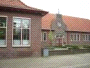 Notulen van de MR vergadering dd. 16-11-2022Aanwezig: Tamara Jansen, Marc KleinKoerkamp, Karin Thijssen, Hannie Verstraten, Daniëlle Claassen (2e deel)Tijd:  18.15-20.00 uur (directie sluit aan om 18.15 uur of 19.15 uur)Plaats: schoolAgendapuntenBesluitActieWelkomVaststellen agendaExtra agendapunt:Energiebeleid i.v.m. verhoogde kosten.(komt ter sprake bij de begroting)Vorige notulen van 13-09-2022Website ziet er mooi gevuld uit.Website:Aanpassingen m.b.t.  personeelsleden die vervangen zijn en mogelijk gezichten bij de namen. Wel teamfotoOverleg MRWerkplan en activiteitenplan (geactualiseerde versie, definitieve afstemming)Jaarverslag 2021-2022Opbrengsten eindtoetsenNieuwe website/ profilering schoolSluiting Metameer locatie StevensbeekNotulen OV 13-9 en besluitenlijst/ jaarvergadering 18-10-2022Activiteitenplan:Jan: toevoegen status gesprekken over de formatiefebr/mrt: definitieve aanmelding nieuwe leerlingen toevoegen.In concept gestuurd. Jaarvergadering, de spreker was niet geheel passend bij hoe wij met “pesten” omgaan. Voor een volgende spreker duidelijk vooraf filteren wat en hoe er besproken wordt.Weglaten de zin bij inleiding Waarom een activiteiten-plan: Ook vanuit handboek Peelraam etc… daarna definitief.Volgende vergadering agenderenDirectieMobiliteitsbeleid Draaiboek Covid-19 (informatief)Leerling telling en prognoses (informatief)/ aanmelding nieuwe leerlingenBegroting 2023 (informatief)Schoolbezoek en audit (informatief)Integraal huisvestingsplan (informatief)(oudergeleding: advies, personeelsgeleding: instemming)Zit goed in elkaar, maar voor een kleine school moeilijker uit te voeren m.b.t. de puntentellingEr wordt landelijk gewerkt met de 4-kleurencodes die per sector specifiek is ingevuld.Dit moment 42 leerlingen. De oude teldatum was 1 oktober, de nieuwe teldatum wordt 1 februari. Het bestuur blijft nog met beide data werken. De komende jaren blijven we rond de 40 leerlingen zitten.De nieuwbouw kan hier nog wat in veranderen.De wil is er om met 3-groepen te blijven draaien.In januari worden de ouders aangeschreven voor de nieuwe leerlingen.Begroting is goed gekeurd. Voor energie en water 30% verhoogd + extra inkomsten verhuur.Dit schooljaar nieuwe methode begroot voor Engels en verkeer. Volgend schooljaar taal/spelling en aanvankelijk lezen.Inrichting speelplein is er ook een apart bedrag begroot.Dit schooljaar komen er nieuwe digiborden i.v.m. een procesfout.Ouders die bij het CvB gesprek kunnen zitten. Er moet minimaal een ouder uit de OV of MR bij aanwezig zijn.Binnen 5-10 jaar in aanmerking komen voor renovatie of nieuwbouw.Mogelijke sluiting Metameer Stevensbeek moet geen onrust leveren voor de basisschool.Het beleidsstuk wordt goedgekeurd zoals die nu staat zonder puntentelling.Begroting kan mogelijk ondersteund worden met de cijfers, alleen indien daardoor meer duidelijkheid komt.Positieve blik naar buiten blijven uitstralenGMRBesluit “vrijwillige ouderbijdrage” volgen = niet genotuleerd.Besluit “protocol medisch handelen” volgen; protocol in een volgend overleg opnemen om eens samen in te zien?Notulen GMR, inzien via website Optimus Primair Onderwijs; www.optimusonderwijs.nl. Navragen bij GMR-lid hoe dit protocol bij de MR terug kan komen om te bekijken.Rondvraag (na punten Directie)Afsluiting 